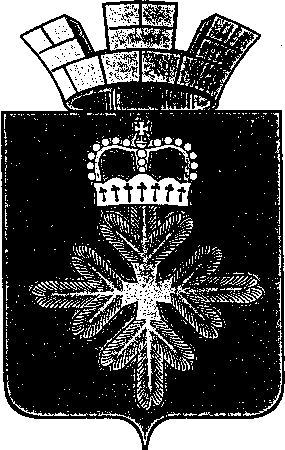 ПОСТАНОВЛЕНИЕ                               АДМИНИСТРАЦИИ ГОРОДСКОГО ОКРУГА ПЕЛЫМВ целях организации благоустройства городского округа Пелым, в соответствии с пунктом 25 статьи 16 Федерального закона от 06.10.2003 № 131-ФЗ «Об общих принципах организации местного самоуправления в Российской Федерации», руководствуясь пунктом 27 статьи 31 Устава городского округа Пелым, администрация городского округа Пелым ПОСТАНОВЛЯЕТ:1.Утвердить «Правила благоустройства, обеспечения чистоты и порядка на территории городского округа Пелым (прилагаются).2.Настоящее постановление опубликовать  в информационной газете «Пелымский вестник» и разместить на официальном сайте городского округа Пелым в информационно-телекоммуникационной сети «Интернет».3.Контроль за исполнением настоящего постановления возложить на заместителя главы администрации городского округа Пелым Т.Н. Баландину.Глава городского округа Пелым                                                           Ш.Т.АлиевПравилаблагоустройства, обеспечения чистоты и порядка на территории городского округа  ПелымСтатья 1. Общие положения1. Настоящие Правила благоустройства, обеспечения чистоты и порядка на территории городского округа Пелым (далее - Правила) разработаны на основе требований Федерального закона от 06.10.2003 № 131-ФЗ «Об общих принципах организации местного самоуправления в Российской Федерации», Устава городского округа Пелым, требований действующего законодательства Российской Федерации.2. Правила устанавливают единые и обязательные для исполнения нормы и требования в сфере внешнего благоустройства, порядка уборки и содержания территории городского округа Пелым, включая территории, прилегающие к границам зданий, сооружений, ограждений, а также внутренние производственные территории для всех юридических и физических лиц, являющимися пользователями или владельцами земель, зданий и сооружений, расположенных на территории городского округа Пелым, независимо от формы собственности, ведомственной принадлежности и гражданства. Определяют основные требования к созданию, содержанию и охране зеленых насаждений на территории городского округа Пелым.3. Правила обязательны для исполнения юридическими и физическими лицами, являющимися собственниками, владельцами или пользователями земель, зданий, сооружений, жилых помещений и индивидуальных жилых домов, расположенных на территории городского округа Пелым.4. Содержание территории городского округа Пелым регламентируется настоящими Правилами, утвержденными в соответствии с требованиями действующего законодательства, техническими, санитарными, иными нормами и правилами (СНиП, СанПиН, ГОСТ, ППБ и другими).5. Контроль исполнения настоящих Правил осуществляют: администрация городского округа Пелым в лице специалистов отдела по управлению имуществом, строительству, жилищно-коммунальному хозяйству, землеустройству, энергетике администрации ГО Пелым, предприятия жилищно-коммунального хозяйства, отделение полиции № 9 п. Пелым межмуниципального отдела Министерства внутренних дел РФ «Ивдельский» и другие органы в соответствии с их компетенцией и полномочиями, предоставленными действующим законодательством.Статья 2. Основные понятия1. Объекты (элементы) внешнего благоустройства:- искусственные покрытия поверхности земельных участков, иные части поверхности земельных участков в общественно-деловых, жилых и рекреационных зонах, не занятые зданиями и сооружениями, в том числе площади, улицы, проезды, дороги, тротуары, скверы, внутри дворовые пространства, парки, городские леса, пляжи, детские, спортивные и спортивно-игровые площадки, хозяйственные площадки и площадки для выгула домашних животных;- рассматриваемые в качестве объектов благоустройства территории особо охраняемых природных объектов и земель историко-культурного значения, а также кладбища;- зеленые насаждения (деревья и кустарники), газоны;- мосты, пешеходные и велосипедные дорожки, иные дорожные сооружения и их внешние элементы;- территории и капитальные сооружения станций (вокзалов) всех видов транспорта, сооружения и места для хранения и технического обслуживания автомототранспортных средств, в том числе гаражи, автостоянки, автозаправочные станции, моечные комплексы;- устройства наружного освещения и подсветки;2. Содержание фасадов зданий, строений и сооружений включает следующие требования:- колористическое решение зданий и сооружений следует осуществлять с учётом концепции общего цветового решения застройки улиц и территорий муниципального образования;-текущий и капитальный ремонт, окраску фасадов зданий и сооружений следует производить в зависимости от их технического состояния собственниками зданий и сооружений либо по соглашению с собственником иными лицами;-всякие изменения фасадов зданий, связанных с ликвидацией или изменением отдельных деталей, а также устройство новых и реконструкцию существующих оконных и дверных проёмов, выходящих на главный фасад, следует производить по согласованию с администрацией муниципального образованию;- фасады зданий, строений, сооружений  не должны иметь видимых загрязнений, повреждений, в том числе разрушения отделочного слоя, водосточных труб, воронок  или выпусков, изменения цветового тона;-проведение поддерживающего ремонта и восстановление конструктивных элементов и отделки фасадов, в том числе входных дверей и козырьков, ограждений балконов и лоджий, карнизов, крылец и отдельных ступеней, ограждений спусков и лестниц, витрин, декоративных деталей и иных конструктивных элементов;-обеспечение наличия и содержания в исправном состоянии водостоков, водосточных труб и сливов;-очистку от снега и льда крыш и козырьков, удаление наледи, снега и сосулек с карнизов, балконов и лоджий;-восстановление, ремонт и своевременную очистку отмосток, приямков цокольных окон и входов в подвалы;-мытье окон и витрин, вывесок и указателей;2.1.Под изменением внешнего вида фасадов зданий понимается:-замена облицовочного материала;-покраска фасада, его частей в цвет, отличающийся от цвета здания;- при содержании фасадов зданий, строений и сооружений запрещается:-самовольное переоборудование или изменение внешнего вида фасада здания либо его элементов;-самовольное нанесение надписей;-нарушение установленных требований по размещению вывесок, указателей улиц, номерных знаков домов, зданий и сооружений.- фасады зданий и сооружений, элементы их декора, а также иные внешние элементы зданий и сооружений, в том числе порталы кровли, крыльца, ограждения и защитные решетки, навесы, козырьки, окна, входные двери, балконы, наружные лестницы, лоджии, карнизы, столярные изделия, ставни, водосточные трубы, наружные антенные устройства и радиоэлектронные средства, светильники, настенные кондиционеры и другое оборудование, пристроенное к стенам или вмонтированное в них, номерные знаки домов и лестничных клеток;- заборы, ограды, ворота;- малые архитектурные формы, уличная мебель и иные объекты декоративного и рекреационного назначения, в том числе произведения монументально-декоративного искусства (скульптуры, обелиски, стелы), памятные доски, фонтаны, бассейны, скамьи, беседки, цветники;- объекты оборудования детских, спортивных и спортивно-игровых площадок;- предметы праздничного оформления;- сооружения и оборудование для уличной торговли, в том числе павильоны, киоски, лотки, ларьки, палатки, торговые ряды, прилавки, специально приспособленные для уличной торговли автомототранспортные средства;- отдельно расположенные объекты уличного оборудования и уличная мебель утилитарного назначения, в том числе оборудованные посты контрольных служб, павильоны и навесы остановок общественного и ведомственного транспорта, объекты для размещения информации и рекламы, общественные туалеты, урны и другие уличные мусоросборники;- места, оборудование и сооружения, предназначенные для санитарного содержания территории, в том числе оборудование и сооружения для сбора и вывоза мусора, отходов производства и потребления;- рассматриваемые в качестве объектов благоустройства территории производственных объектов и зон, зон инженерной инфраструктуры, специального назначения (включая свалки, полигоны для захоронения мусора, отходов производства и потребления, поля ассенизации и компостирования), а также соответствующие санитарно-защитные зоны;- наружная часть производственных и инженерных сооружений;Территория городского округа Пелым включает все земли независимо от форм собственности и целевого назначения в границах городского округа.3. Благоустройство - комплекс мероприятий, направленных на обеспечение и улучшение санитарного и эстетического состояния территории городского округа Пелым, повышения комфортности условий проживания для жителей, поддержание единого архитектурного облика населенных пунктов.Благоустройство территорий, не закрепленных за юридическими, физическими лицами, в том числе и индивидуальными предпринимателями, осуществляется Администрацией городского округа в соответствии с установленными полномочиями и в пределах средств, предусмотренных на эти цели в бюджете городского округа Пелым. 4. Содержание объекта благоустройства - выполнение в отношении объекта благоустройства комплекса работ, обеспечивающих его чистоту, надлежащее физическое или техническое состояние и безопасность.5. Ремонт объекта благоустройства - (в отношении искусственных объектов) - выполнение в отношении благоустройства комплекса работ, обеспечивающих устранение недостатков и неровностей, модернизацию и регистрацию объекта благоустройства.6. Уборка территорий - виды деятельности, связанные со сбором, вывозом в специально отведенные для этого места отходов деятельности физических и юридических лиц, другого мусора, снега, а также иные мероприятия, направленные на обеспечение экологического и санитарно-эпидемиологического благополучия населения и охрану окружающей среды;7. Домовладелец - физическое (юридическое) лицо, пользующееся (использующее) жилым помещением, находящимся у него на праве собственности или по договору (соглашению) с собственником жилого помещения, или лицом, уполномоченным собственником.8. Отведенная территория (землеотвод) – земельный участок, принадлежащий юридическим и физическим лицам на праве собственности, аренды или ином вещном праве в соответствии с правоустанавливающими документами. 9. Территория общего пользования - территория, которой беспрепятственно пользуется неограниченный круг лиц (в том числе площади, улицы, проезды, парки, скверы и т.д.).10. Прилегающая территория – земельный участок, непосредственно прилегающий к объектам недвижимости (земельному участку, зданию, строению, сооружению), или временному объекту, содержание которого в границах, определяемых в соответствии с настоящими Правилами, обеспечивается  юридическими и физическими лицами на основании законодательства, нормативно-правовых актов городского округа Пелым, либо соглашения  о содержании прилегающей территории.11. Придомовая территория - участок около жилого многоквартирного здания, включающий пешеходные пути к входам, подъезды к дому и площадки для жильцов данного дома - детские, спортивные, для отдыха, для контейнеров, для выгула собак т.п.;   12. Санитарно-защитная зона - элемент любого объекта, который является источником воздействия на среду обитания и здоровье человека. Санитарно-защитная зона утверждается в установленном законодательством Российской Федерации порядке.13. Несанкционированная свалка мусора - это самовольный (несанкционированный) сброс, размещение или складирование отходов производства и потребления.14. Отходы производства и потребления - остатки сырья, материалов, полуфабрикатов, иных изделий или продуктов, которые образовались в процессе производства или потребления, а также товары (продукция), утратившие свои потребительские свойства;15. Содержание дорог - система работ, в результате которых поддерживается транспортно-эксплуатационное состояние дороги, дорожных сооружений, полосы отвода, элементов обустройства дороги, организации и безопасности движения, отвечающих требованиям действующих нормативно-технических документов.16. Ручная уборка - уборка территории ручным способом с применением средств малой механизации.17. Механизированная уборка - уборка территории с привлечением специальных автомобилей и уборочной техники.18. Пешеходные территории - благоустроенные участки уличных и внутриквартальных территорий, предназначенные для пешеходного движения.19. Смет - отходы (мусор, состоящий, как правило, из песка, пыли, листвы) от уборки территории улично-дорожной сети, внутриквартальных и пешеходных дорожек.20. Снежный вал - временное образование снега, наледи, формируемое в результате их сгребания.  21. Дворовая территория - территория, расположенная за границами красных линий застройки, а также тротуары, газоны и другие элементы благоустройства.22. Зеленые насаждения - древесные, кустарниковые и травянистые растения, расположенные на территории населенных пунктов.Понятия и определения, используемые в Положении, не указанные в настоящей статье, применяются в значениях, определенных законодательством Российской Федерации.Статья 3. Общие требования к игровому и спортивному оборудованию1.Игровое оборудование:1) Параметры игрового оборудования и материал, из которого оно изготовлено, должны соответствовать требованиям санитарно-гигиенических норм, охраны жизни и здоровья ребенка, быть удобным в технической эксплуатации, эстетически привлекательным.2) При размещении игрового оборудования на детских игровых площадках следует соблюдать минимальные расстояния безопасности, предусмотренными действующими нормативными документами. В пределах указанных расстояний на участках территории площадки не допускается размещение других видов игрового оборудования, скамей, урн, бортовых камней и твердых видов покрытия, а также веток, стволов, корней деревьев.2.Спортивное оборудование:1) Спортивное оборудование в виде специальных физкультурных снарядов и тренажеров может быть как заводского изготовления, так и выполненным из бревен и брусьев со специально обработанной поверхностью, исключающей получение травм (отсутствие трещин, сколов и т.п.). При размещении следует руководствоваться каталогами сертифицированного оборудования.2) Параметры игрового оборудования и материал, из которого оно изготовлено, должны соответствовать требованиям санитарно-гигиенических норм, охраны жизни и здоровья ребёнка, быть удобным в технической эксплуатации, эстетически привлекательным.Статья 4. Содержание территорий городского округа1. Функции по содержанию территории городского округа.Должностные лица предприятий, учреждений, организаций, независимо от правового статуса, формы хозяйственной деятельности в собственности или пользовании которых находятся земельные участки, здания, сооружения и транспортные средства, а также граждане - владельцы, пользователи земельных участков, зданий, сооружений и транспортных средств, должностные лица, ответственные за исполнение работ ремонтно-эксплуатационных служб жилищно-коммунального хозяйства и других организаций независимо от их организационно-правовой формы, деятельность которых связана со строительством, ремонтом, обслуживанием и использованием территорий, зданий сооружений, инженерных сетей и коммуникаций, обязаны обеспечить:1) регулярную уборку закрепленной уличной, дворовой, внутриквартальной и другой территории, мест общего пользования жилых и общественных зданий и сооружений, очистку территории от мусора, снега, скоплений дождевых и талых вод, технических и технологических загрязнений, удаление обледенения, при этом организация рациональной системы сбора, временного хранения, обезвреживания отходов и уборки территории должна удовлетворять требованиям действующих нормативно-технических документов (Правил, СанПиН и др.);2) работы по благоустройству, санитарной уборке и санитарному содержанию и озеленению территорий в границах землеотвода и санитарно-защитной зоны объектов должны проводиться в соответствии с СанПиН 2.2.1/2.1.1.1200-03 "Санитарно-защитные зоны и санитарная классификация предприятий, сооружений и других объектов" с учетом изменений и дополнений к ним;3) предотвращение выноса грязи на улицы населенных пунктов машинами, механизмами, иной техникой с территории производства работ и грунтовых дорог;4) предотвращение загрязнения территории населенных пунктов жидкими, сыпучими и иными веществами при их транспортировке,5)  организацию мойки транспортных средств на специально оборудованных местах,6) организацию содержания домашних животных в населенных пунктах в соответствии с принятыми органами местного самоуправления нормативными правовыми актами, с санитарно-гигиеническими нормами и правилами, ветеринарным законодательством РФ;7) соблюдение установленных санитарных правил и норм в парках, лечебно-профилактических учреждениях, на пляжах, рынках и местах погребения;8) установку урн для временного хранения мусора, их очистку, не допуская переполнения; мойку урн не реже одного раза в неделю; покраску урн один раз в год. Урны устанавливают на расстоянии  одна от другой на центральных улицах, рынках, вокзалах и других массовых местах посещения; на остальных улицах и других территориях - на расстоянии до ; на остановках общественного и ведомственного транспорта и у входов в торговые объекты - в количестве не менее двух урн.Владельцы офисов, магазинов, пунктов общественного питания, торгово-остановочных комплексов, киосков, павильонов, а также учреждения бюджетной сферы обязаны ежегодно, в период весенней уборки территории обеспечивать обновление фасадов (покраска, ремонт, удаление надписей), удаление мусора и отсева с территории парковок, восстановление наружного благоустройства.2. На территории городского округа запрещается:1) загромождать территории общего пользования металлическим ломом, разукомплектованными транспортными средствами и прицепами, строительным и бытовым мусором, загрязнять горюче-смазочными материалами, нефтепродуктами, устраивать свалки бытовых и промышленных отходов;2) размещать отходы и мусор, за исключением специально отведенных мест и контейнеров для сбора отходов, выливать помои и выводить сливные трубы в кюветы, на рельеф, в водоприемные колодцы ливневой канализации;3) запрещается накапливать и размещать отходы производства и потребления в несанкционированных местах.4) лица разместившие отходы производства и потребления в несанкционированных местах, обязаны за свой счёт производить уборку и очистку данной территории, а при необходимости -рекультивацию земельного участка.5) в случае невозможности установления лиц, разместивших отходы производства и потребления на несанкционированных свалках, удаление отходов производства и потребления и рекультивацию территории свалок производить за счёт лиц, обязанных обеспечивать уборку данной территории в соответствии с данными Правилами;6) вывоз отходов, образовавшихся во время ремонта, следует осуществлять в специально отведенные для этого места лицам, проводивших этот ремонт, самостоятельно;7) запрещено складирование отходов, образовавшихся во время ремонта, в места временного хранения отходов8) в случае если производитель отходов, осуществляющий свою бытовую и хозяйственную деятельность на земельном участке, в жилом ли не жилом помещении на основании договора аренды или иного соглашения с собственником, не организовал сбор, вывоз и утилизацию отходов самостоятельно, обязанности по сбору, вывозу и утилизации отходов данного производителя отходов возлагается на собственника вышеперечисленных объектов недвижимости, ответственного за уборку территорий в соответствии с настоящими Правилами;9) размещать временные сооружения торговли и сферы услуг (павильоны, киоски, ларьки, и иные аналогичные объекты) в нарушение установленного порядка;10) движение машин и механизмов на гусеничном ходу по дорогам с асфальто-цементобетонным покрытием;11) заезд и парковка транспортных средств и размещение объектов строительного или производственного оборудования на газонах, цветниках, детских и спортивных площадках;12)транспортировать грузы волоком, перегонять тракторы на гусеничном ходу по улицам с твердым покрытием;13) перевозить по населенному пункту сыпучие, жидкие, пылевидные грузы, растворы, отходы в необорудованных для этих целей машинах (транспортировка сыпучих и пылевидных грузов производится в машинах, оборудованных тентами и задними бортами);14) вывозить и сваливать грунт, мусор, отходы, снег, лед в места, не отведенные для этих целей;15) производить без соответствующего разрешения (ордера) раскопки улиц, площадей, дворовых территорий и других территорий общего пользования, а равно не принимать меры по приведению в порядок мест раскопок в установленные ордером сроки;16) заваливать землей, снегом, строительным мусором, иными материалами и различными конструкциями водоприемные решетки ливневой канализации, лотки и кюветы;17) складывать строительные материалы, лодки, домашнюю утварь, грунт, щебень, дрова на придомовых территориях, улицах, тротуарах, газонах, перекрывать подъезды к домам без специального разрешения;18) выбрасывать бытовой мусор и иные предметы вне мест для сбора таких отходов. Бросать окурки, бумагу, мусор на газоны, тротуары, дороги, улицы, кюветы;19) сидеть на спинках скамеек, пачкать, портить или уничтожать урны, фонари уличного освещения, другие малые архитектурные формы;20) разводить костры, сжигать все виды отходов и мусора, в том числе листву, траву, части деревьев и кустарников и другой растительности;21) организовывать нестационарную (уличную) торговлю в местах, не отведенных для этих целей и в нарушение установленного администрацией муниципального образования порядка;22) самовольно подключаться к сетям и коммуникациям;23) парковать машины, прицепы и иные механизмы на тротуарах, газонах, игровых, спортивных и хозяйственных площадках, в местах размещения контейнеров, контейнерных площадок;24) оставлять брошенное транспортное средство; признаками такого транспортного средства являются: наличие видимых неисправностей, при которых эксплуатация транспортного средства запрещается (является технически невозможной), нахождение указанного транспортного средства в не предназначенных для этого местах и с нарушением настоящих Правил;25) мойка транспортных средств вне мест, специально оборудованных для этого;26) стоянка транспортных средств на длительное (более трех суток) во дворах, на проезжих частях и обочинах дорог, кроме мест, специально для этого отведенных. Если это препятствует движению пешеходов, других транспортных средств, проведению ремонтных, аварийно-спасательных, строительных, работ по очистке территории от снега;27) засорение и засыпка водоемов, загрязнение водоемов сточными водами, устройство запруд;28) самовольно переоборудовать или изменять внешний вид фасадов, конструктивных элементов зданий, балконов и лоджий, размещать гаражи всех типов;29) самовольно размещать рекламу. Самовольно размещать объявления вне мест, специально отведённых для этого органом местного самоуправления;30) вырубать зеленые насаждения; ломать и портить деревья и кустарники, производить самовольные надпилы на стволах, поджигать сухую траву;31) выгуливать собак и других домашних животных, осуществлять выпас скота в не установленных для этого местах;32) самовольно наносить надписи и рисунки на здания, строения, сооружения, инженерные коммуникации, элементы благоустройства;33) нарушать сроки вывоза отходов производства и потребления, а равно нарушать правила их транспортировки.3. Организация содержания территорий городского округа Пелым.1) Содержание территорий городского округа Пелым осуществляется индивидуальными предпринимателями, предприятиями, учреждениями, организациями всех организационно-правовых форм и форм собственности, физическими лицами. В целях эффективного взаимодействия субъектов, участвующих в содержании территорий населенных пунктов городского округа, администрация городского округа, на основании постановления администрации городского округа Пелым, создает комиссию по контролю и оценке санитарного содержания и благоустройства территорий городского округа Пелым.2) Определение границ уборки территорий между организациями, предприятиями, учреждениями, владельцами, балансодержателями, арендаторами и населением осуществляется администрацией городского округа Пелым. 3) Физические и юридические лица, независимо от их организационно-правовых форм, обязаны обеспечить своевременную и качественную очистку и уборку принадлежащих им на праве собственности или ином вещном праве земельных участков в соответствии с действующим законодательством, настоящими Правилами.Уборка территорий общего пользования осуществляется органами местного самоуправления на основании муниципального контракта в пределах средств, предусмотренных на эти цели в бюджете городского округа Пелым.Уборка прилегающей территории осуществляется физическими и юридическими лицами, независимо от их организационно-правовых форм, в соответствии с действующим законодательством. Границы прилегающей территории определяются следующим образом:1) на автомобильных дорогах, подходах и подъездных путях к промышленным организациям и к жилым микрорайонам, карьерам, складам и земельным участкам - по всей длине дороги, включая 10-метровую зеленую зону; 2) на строительных площадках - территория не менее  от ограждения стройки по всему периметру;3) для нестационарных торговых объектов, объектов общественного питания и бытового обслуживания населения - в радиусе не менее ; 4) для капитальных объектов торговли, общественного питания и бытового обслуживания населения:- на улицах с двухсторонней застройкой по длине занимаемого участка, по ширине - до оси проезжей части улицы;- на улицах с односторонней застройкой по длине занимаемого участка, по ширине - на всю ширину улицы, включая противоположный тротуар и  за тротуаром;5) для учреждений социальной сферы (учебных заведений, школы, учреждений культуры, здравоохранения, социального обеспечения, физкультуры и спорта) при отсутствии соседних землепользователей - в пределах землеотвода и прилегающей территории шириной ;6) для жилых помещений и индивидуальных жилых домовладений - участки в границах землеотвода и прилегающая территория до проезжей части дороги при отсутствии соседних землепользователей;7) за гаражами –  по периметру;8) за некоммерческими  объединениями граждан (садовыми товариществами и дачными кооперативами) - земельные участки в пределах землеотвода и  прилегающей территории (но не менее санитарно-защитной зоны); 9) за промышленными предприятиями, организациями в пределах землеотвода, санитарно-защитной зоны, а также прилегающая территория шириной  при отсутствии соседних землепользователей;10) за организациями, в ведении которых находятся территории отдельно стоящих производственных сооружений коммунального назначения - в пределах  от стен сооружений или ограждений участка при отсутствии смежных;11) за организациями, осуществляющими обслуживание кладбищ, - в пределах землеотвода, санитарной зоны и  полосы, прилегающей к землеотводу;12)  для заправочных станций, автостоянок – в радиусе не менее   при отсутствии соседних землепользователей. 3.4. Обязанность по производству работ, связанных с содержанием объектов внешнего благоустройства, возлагается:1) по уборке тротуаров, примыкающих к проезжей части улиц, вдоль зданий, жилых домов и на других участках территорий - на юридических и физических лиц; 2) по объектам озеленения, в том числе расположенным на них тротуарам, пешеходным зонам, лестничным сходам, - на предприятия, в эксплуатации которых находятся данные объекты озеленения.3.5. Обязанность по уборке посадочных площадок возлагается:1) общественного пассажирского транспорта - на собственников, пользователей остановочных торговых комплексов, предприятия, производящие уборку проезжей части;2) пассажирского транспорта, осуществляющего перевозку работников предприятия – на предприятия, в ведении которого находится такой транспорт.3.6. Обязанность по уборке, благоустройству, поддержанию чистоты территорий, въездов и выездов с АЗС, автомоечных постов, автостоянок, заправочных комплексов и прилегающих территорий (не менее 15-метровой зоны) и подъездов к ним (не менее ) возлагается - на балансодержателей и собственников указанных объектов.3.7. Обязанность по уборке территорий, прилегающих к трансформаторным и распределительным подстанциям, газораспределительным подстанциям, другим инженерным сооружениям, работающим в автоматическом режиме (без обслуживающего персонала), а также опорам ЛЭП, возлагается - на собственников, пользователей данных объектов, а также на организации, эксплуатирующие данные объекты.3.8. Обязанность по уборке бытового мусора, снега с территорий гаражей и т.п. возлагается - на собственников, пользователей данных объектов, а также на организации, эксплуатирующие данные объекты. 3.9. Организация санитарной уборки и содержания территорий учреждений, организаций и иных хозяйствующих субъектов независимо от форм собственности, а также прилегающих к ним территорий возлагается на администрацию хозяйствующих субъектов, в собственности либо в пользовании которых находятся строения, расположенные на указанных территориях. Статья 5. Уборка территорий в зимний период1. Период зимней уборки устанавливается с 15 октября по 15 апреля. В случае изменения погодных условий (снег, мороз, оттепель) сроки начала и окончания зимней уборки корректируются постановлением администрации городского округа.         1.1. К основным операциям зимней уборки относятся:- уборка снега и льда;- обработка противогололедными материалами;- вывоз снега;- очистка крыш, карнизов, водосточных труб от снега и ледяных наростов;- уборка с придомовых территорий, обочин дорог, проезжих частей улиц и кюветов: дров, строительных материалов, грунта, щебня, угля, сена, мусора, металлического лома и конструкций, лодок, домашней утвари в течение 3 суток с момента размещения 2. Организации, отвечающие за уборку территорий (управляющие компании, подрядные организации и пр.), в срок до 1 октября должны обеспечить завоз, заготовку и складирование необходимого количества противогололедных материалов.3. Уборка снега и льда с улиц начинается немедленно с начала снегопада для обеспечения бесперебойного движения транспорта и во избежание наката.4. При производстве уборочных работ на проезжей части улиц и проездов, тротуаров необходимо обеспечивать беспрепятственное движение транспортных средств и пешеходов независимо от погодных условий.5. Требования к зимней уборке дорог по отдельным технологическим операциям:1) в зависимости от ширины улицы и характера движения на ней валы могут укладываться по обеим сторонам проезжей части либо с одной стороны проезжей части вдоль тротуара с оставлением необходимых проходов и проездов;2) формирование снежных валов не допускается на пересечении всех дорог, улиц, проездов в одном уровне; ближе  от пешеходных переходов; ближе  от посадочной площадки пассажирского транспорта;3) устройство разрывов в валах снега в указанных местах и перед въездами во дворы, внутриквартальные проезды должны выполняться в первую очередь после выполнения механизированной уборки проезжей части по окончании очередного снегопада.6. Запрещается выдвигать или перемещать на дороги и проезды снег, счищаемый с внутриквартальных проездов, тротуаров, дворовых территорий, территорий предприятий, организаций, строительных площадок, торговых объектов, частных домовладений.7. Обработку противогололедными материалами следует начинать немедленно с начала снегопада или появления гололеда. В первую очередь при гололеде посыпаются спуски, подъемы, перекрестки, пешеходные переходы.8. Вывоз снега с улиц и проездов осуществляется в два этапа:- первоочередной (выборочный) вывоз снега от наземных пешеходных переходов,  въезда на территорию больниц и других социально важных объектов осуществляется в течение 3 дней после окончания снегопада;- окончательный вывоз снега производится в соответствии с очередностью, определяемой заказчиком.9. Вывоз снега осуществляться на утвержденные постановлением администрации городского округа Пелым места отвала. Запрещается вывоз снега на несогласованные в установленном порядке места.10. Барьерные ограждения, дорожные знаки и указатели должны быть очищены от снега, наледи и обеспечивать безопасное движение транспорта.11. Очистка крыш, карнизов, водосточных труб от снега и ледяных наростов должна производиться своевременно собственниками, пользователями зданий и сооружений, а жилого фонда - управляющими организациями, организациями, обслуживающими жилой фонд в светлое время суток с обязательным осуществлением комплекса охранных мероприятий, обеспечивающих движение пешеходов и транспорта, с немедленным вывозом снега и наледей с тротуаров и проездов. При сбрасывании снега с крыш должны быть приняты меры, обеспечивающие безопасность людей, полную сохранность деревьев, кустарников, воздушных инженерных коммуникаций, растяжек контактных сетей, светофорных объектов, дорожных знаков.12. Организация содержания и уборки  придомовых (прилегающих) территорий возлагается в порядке установленном законодательством на домовладельцев, управляющие компании, товарищества собственников жилья. 13. Тротуары и проезды с твердым покрытием на дворовых территориях должны быть очищены от снега и наледи до твердого покрытия на всю ширину тротуара.14. Снег, счищаемый с дворовых территорий и внутриквартальных проездов, разрешается временно  (не более 5 суток) складировать на территориях дворов в местах, не препятствующих свободному проезду автотранспорта и движению пешеходов с последующим вывозом на снежную свалку. Не допускается повреждение зеленых насаждений при складировании снега.Статья 6. Уборка территорий в летний период1. Период летней уборки устанавливается с 15 апреля по 15 октября. В случае изменения погодных условий корректируется постановлением администрации городского округа.2. К основным операциям летней уборки относятся:- санитарная очистка территории от мусора, листьев, веток с последующим вывозом на свалку;- подметание дорог, проездов и тротуаров;- очистка обочин дорог от мусора;- очистка урн от мусора;- очистка ливневых канализаций, водоотводных канав;- периодический покос травы на обочинах дорог с последующей уборкой скошенной травы; - уборка с придомовых территорий, обочин дорог, проезжих частей улиц и кюветов: дров, строительных материалов, грунта, щебня, угля, сена, мусора, металлического лома и конструкций, лодок, домашней утвари в течение 3 суток с момента размещения;- ликвидация последствий пожара здания или демонтажа ветхого здания. 3. В период листопада организации, ответственные за уборку закрепленных и прилегающих территорий, производят сгребание и вывоз опавшей листвы с газонов вдоль улиц и дворовых территорий. Сжигание листвы запрещается.4. Проезжая часть должна быть полностью очищена от всякого рода загрязнений. Обочины и кюветные зоны не должны иметь грунтово-песчаных наносов и загрязнения различным мусором.5. В летний период уборку и содержание дворовых и прилегающих территорий осуществляют домовладельцы, организации, осуществляющие эксплуатацию жилищного фонда, которые обязаны:1) обеспечить подметание дворовых территорий, внутридомовых проездов и тротуаров от смета (после уборки), пыли и мелкого бытового мусора. Чистота на территории должна поддерживаться в течение дня;2) содержать зеленые насаждения, находящиеся на дворовых территориях, в соответствии с агротехническими требованиями (своевременный полив, прополка, очистка от мусора и листвы, скашивание травы, вырезка сухих и аварийных ветвей кустов и деревьев).Статья 7. Содержание территорий частного жилищного фонда1. Собственники и (или) наниматели индивидуальных жилых домов обязаны 1) содержать территорию в соответствии с действующими санитарными, экологическими, техническими и противопожарными нормами и правилами;2)обеспечивать сохранность имеющихся перед жилым домом зеленых насаждений, их полив в сухую погоду;3) постоянно поддерживать в исправном состоянии фасады жилых домов, ограждения, другие постройки, систематически производить их ремонт и окраску;4) содержать дворовые территории в надлежащем санитарном состоянии, поддерживать в соответствии с действующим законодательством чистоту и порядок на прилегающей территории;5) обеспечивать сохранность имеющихся перед строением зеленых насаждений, проводить посадку деревьев и кустарников, создавать газоны и цветники, поливать их в сухую погоду, подстригать живые изгороди, газоны; 6) очищать канавы и трубы для стока воды, проходящие перед застроенным участком, в весенний период обеспечивать проход талых вод;7) иметь на домах указатели с обозначением наименования улиц, переулков, номерные знаки, фонари индивидуального освещения;8) очищать канавы, трубы для стока воды на прилегающей территории для обеспечения отвода талых вод в весенний период;9) бытовой мусор и другие отходы складировать только на специально отведенных для этих целей местах с предварительным заключением договоров (подразумевающих оплату этих услуг) со специализированными организациями на вывоз этого мусора и отходов. В ином случае осуществлять вывоз мусора на полигон ТБО самостоятельно.2. Запрещается складирование и хранение (без специального разрешения), вне отведенной владельцу территории, строительных материалов, металлического лома и конструкций, лодок, прицепов, домашней утвари, дров, грунта, щебня, угля, сена, мусора и пр. более трех суток с момента размещения, а также возведение сараев, погребов, будок, теплиц, гаражей, бань, срубов и иных хозяйственных построек, размещение строительство.3.При строительстве индивидуального жилищного строительства, капитального ремонта дома, выдаётся разрешение на основании заявления гражданина на срок до  30 дней, при этом не загромождая кювет, обочины дорог  и проезжей части;4. Ответственность за уборку и содержание в надлежащем порядке территории в пределах  от ограждения строительства домов возлагается на заказчика и подрядную организацию.5. На собственников индивидуальных жилых домов (части жилого дома) возлагается ответственность за ликвидацию последствий пожара здания или демонтажа ветхого здания в течение одного календарного месяца. Собственник обязан самостоятельно или по договору со специализированной организацией обеспечить вывоз мусора и других отходов, образовавшихся в результате разборки здания (части здания) и ликвидации пожара, с отведенной и прилегающей территорий.- размещать ограждение за границами домовладения;-сжигать листву, любые виды отходов и мусор на территориях домовладений и на прилегающих территориях;- выталкивать снег, выбрасывать мусор, сливать жидкие бытовые отходы за территорию домовладения;-выдвигать или перемещать на проезжую часть дорог общего пользования и проездов снег и лед, счищенный с дворовой и прилегающей территории;-складировать уголь, тару, дрова, крупногабаритный мусор, строительные материалы за территорией домовладения;-мыть транспортные средства за территорией домовладения;-хранить разукомплектованное (неисправное) транспортное средство за территорией домовладения.6. Территории улиц и объекты внешнего благоустройства, расположенные на этих территориях, не попадающие в периметр жилых домов и ограждений, должны содержаться за счет средств собственников (нанимателей) индивидуальных жилых домов  данной улицы. Организация работ по содержанию и санитарной очистке улицы возлагается на жителей данной улицы, кроме случаев, когда содержание объектов внешнего благоустройства осуществляется за счет средств местного бюджета.7. Специализированные организации по вывозу твердого бытового мусора и прочих отходов, с которыми владельцами индивидуальных частных жилых домов обязаны заключать договоры либо соглашения, обязаны осуществлять планово-регулярную систему очистки специально отведенных для этих целей мест не реже одного раза в неделю.Статья  8. Порядок производства работ, связанных с нарушением благоустройства территорий населенных пунктов1. Работы, связанные с нарушением элементов внешнего благоустройства и озеленения, должны проводиться при наличии ордера (разрешения) на производство указанных работ, выдаваемого администрацией городского округа.2. Для получения ордера на производство работ (земляных или подобных им) производитель работ передает проектно-сметную документацию, проект производства работ и материалов согласований в администрацию городского округа, согласования проводятся с органами архитектуры, ГИБДД, эксплуатационными службами (газовой службы, ЖКХ, электросетей, связи и т.п.).3. В ордере на производство работ указываются:- производитель работ;- ответственное должностное лицо за производство работ (№ и дата приказа о назначении);- площадь занимаемой территории:- тип ограждения:- предупреждение об ответственности за нарушение и подпись производителя работ.К ордеру прикладываются:- план-схема прокладываемых сетей или видов работ;- план-схема движения автотранспортных средств и пешеходов (если работы связаны с перекрытием дорожного движения);- схема ограждения территории.4. При строительстве новых инженерных сетей разрешение на строительно-монтажные работы выдается контролирующими органами в установленном законом порядке.5. Ремонт и реконструкция действующих сетей производится на основании ордера (разрешения), выдаваемого заместителем главы администрации городского округа  по жилищно-коммунальному хозяйству, строительству, транспорту и связи.6. При осуществлении ремонтных, строительных, земляных работ организации, ответственные за производство работ, обеспечивают наличие аншлагов, ограждений и дорожных знаков. В тёмное время суток зона производства работ должна быть освещена.7. При выполнении земляных работ и работ, связанных с нарушением благоустройства, лица (организации, граждане, предпринимателя), проводившие работы должны сдать по акту в администрацию городского округа  территорию, на которой проводились работы. Акт подписывается, если благоустройство восстановлено и земельный участок рекультивирован.8. Аварийно-восстановительные работы, связанные с нарушением благоустройства, требующие экстренного выполнения, могут начинаться по аварийной телефонограмме в адрес администрации городского округа  владельцами (балансодержателями) поврежденных коммуникаций и производиться их аварийными службами с соблюдением требовании пунктов 6 и 7 настоящих Правил и последующим в течение суток оформлением ордера.Статья 9. Содержание элементов внешнего благоустройства1. Общие требования к содержанию элементов внешнего благоустройства:1) физические и юридические лица организуют содержание элементов внешнего благоустройства, расположенных на прилегающих территориях, закрепленных в соответствии с настоящими Правилами;2) организацию содержания иных элементов внешнего благоустройства осуществляет администрация городского округа Пелым в пределах средств, предусмотренных на эти цели в бюджете городского округа;3) строительство и установка оград, заборов, газонных и тротуарных ограждений, временных сооружений, стендов для объявлений и других устройств допускается в порядке, установленном законодательством РФ, Свердловской области, нормативными актами администрации городского округа Пелым. 2. Световые вывески и витрины:1) установка всякого рода вывесок должна производиться только после согласования в установленном порядке, в том числе с администрацией городского округа Пелым;2) организации, эксплуатирующие световые рекламы и вывески, обязаны ежедневно включать их с наступлением темного времени суток и выключать не ранее времени отключения уличного освещения. В случае неисправности отдельных знаков реклама или вывески должны выключаться полностью;3) витрины должны быть оборудованы специальными осветительными приборами.3. Расклейка газет, афиш, плакатов, различного рода объявлений и рекламы разрешается только в соответствии с порядком, утверждённым органами местного самоуправления городского округа Пелым.4. Окраску киосков, павильонов, лотков, столиков, заборов, газонных ограждений и ограждений тротуаров, остановочных комплексов, спортивных сооружений, стендов для афиш и объявлений и иных стендов, скамеек необходимо производить по мере необходимости, но не реже одного раза в год.5. Эксплуатация зданий и сооружений, их ремонт производится в соответствии с установленными правилами и нормами технической эксплуатации.6. Текущий и капитальный ремонт, окраска фасадов зданий и сооружений производится в зависимости от их технического состояния собственниками зданий и сооружений.7. Собственники зданий и сооружений, а также арендаторы и другие пользователи обеспечивают своевременное производство работ по реставрации, ремонту и покраске фасадов указанных объектов и их отдельных элементов (балконов, лоджий, водосточных труб и прочих), а также поддерживают чистоту и исправное состояние, расположенных на фасадах информационных табличек, памятных досок и т.д.8. Запрещается самовольное переоборудование фасадов зданий и их конструктивных элементов. Мероприятия по осуществлению перевода жилых помещений в нежилые, организации объектов торговли, бытового обслуживания населения в подвалах жилых домов производятся согласно действующему законодательству.9. Жилые, административные, производственные и общественные здания оборудуются адресными таблицами, а жилые, кроме того, указателями номеров подъездов и квартир. Домовые знаки должны содержаться в чистоте и исправном состоянии.10. В зимнее время владельцами, арендаторами и пользователями зданий организуется своевременная очистка кровель от снега, наледи и сосулек.11. Запрещается самовольное возведение хозяйственных и вспомогательных построек: будок, гаражей, голубятен, погребов, сараев, бань, срубов12. Запрещается развешивать ковры, одежду, белье с внешней стороны балконов и лоджий.13. Запрещается загромождение и засорение дворовых территорий металлическим ломом, строительным и бытовым мусором, домашней утварью и другими материалами.Статья 10. Средства наружной рекламы и информации1. Размещение и эксплуатацию средств наружной рекламы и информации на территории городского округа Пелым рекомендуется производить согласно ГОСТ Р 52044 и Постановления администрации городского округа Пелым № 253 от 30.06.2016 «Об утверждении Административного регламента предоставления муниципальной услуги «Заключение договора на размещение нестационарных торговых объектов, установку и эксплуатацию рекламных конструкций на земельных участках, находящихся в муниципальной собственности и государственная собственность на которые не разграничена»2. Органом, уполномоченным выдавать разрешение на установку рекламной конструкции на территории городского округа Пелым, является администрация городского округа Пелым, функции которой осуществляют специалисты Отдела по управлению имуществом, строительству, жилищно-коммунальному хозяйству, землеустройству, энергетике администрации городского округа Пелым. Разрешение выдается сроком на 6 месяцев.3. Администрация городского округа Пелым утверждает схему размещения рекламных конструкций на земельных участках независимо от форм собственности, а также на зданиях или ином недвижимом имуществе, находящихся в муниципальной собственности городского округа Пелым.4. Обязательным условием установки рекламной конструкции является наличие на ней реквизитов владельца рекламной конструкции в виде штампа, таблички или надписи для прочтения с близкого расстояния с указанием полного названия владельца, его юридического адреса и телефонов. Маркировка должна размещаться под информационным полем.5. Рекламная конструкция при ее установке на территории городского округа Пелым, зданиях, сооружениях и иных объектах не должна нарушать единого архитектурно-художественного облика прилегающих улиц, площадей, зданий и сооружений, должна гармонично вписываться в элементы архитектуры, внешнего благоустройства территории, а также элементы озеленения и цветочного оформления городского округа Пелым.Не допускается распространение рекламы на знаке дорожного движения, его опоре или любом ином приспособлении, предназначенном для регулирования дорожного движения.Не допускается распространение рекламы на опорах уличного освещения.Не допускается размещение средств наружной рекламы в оконных проемах нежилых и жилых зданий, сооружений.Не допускается размещение средств наружной рекламы на подпорных стенах, деревьях, скалах и других природных объектах.Не допускается установка и эксплуатация рекламных конструкций в виде перетяжек над проезжей частью и обочинами дорог.Не допускается использование рекламной конструкции, опасной для жизни и здоровья людей.Не допускается размещение рекламных конструкций без информационных сообщений. В противном случае должна быть размещена самореклама владельца рекламной конструкции или реклама социальной направленности. Самореклама владельца рекламной конструкции должна иметь художественное оформление, не допускается размещение только одного телефонного номера владельца.6. Организациям, эксплуатирующим световые рекламы и вывески, следует ежедневно включать их с наступлением темного времени суток и выключать не ранее времени отключения уличного освещения, но не позднее наступления светового дня, обеспечивать своевременную замену перегоревших газосветовых трубок и электроламп.7. Средства наружной рекламы и информации должны быть без повреждений, содержаться в чистоте.8. После монтажа (демонтажа) рекламной конструкции владелец рекламной конструкции обязан выполнить работы по восстановлению благоустройства территории.9. Расклейку газет, афиш, плакатов, различного рода объявлений и реклам разрешено осуществлять только на специально установленных стендах.10. Очистку от объявлений опор уличного освещения, цоколя зданий, заборов и других сооружений следует осуществлять организациям, эксплуатирующим данные объекты.11.Установка указателей с наименованиями улиц и номерами домов1. На территории городского округа Пелым осуществляется установка следующих информационных указателей:- указатели с наименованиями улиц;- совмещенные указатели с наименованиями улиц и номерами объектов адресации (далее - совмещенные указатели);- указатели с номерами объектов адресации (далее - указатели с номерами домов).2. Установка информационных указателей осуществляется в соответствии с требованиями к установке информационных указателей, предусмотренными настоящими Правилами.3. Информационные указатели представляют собой плоскую панель, размеры которой зависят от вида информационного указателя и количества элементов адреса.4. Информационные указатели должны быть изготовлены из материалов с высокими декоративными и эксплуатационными свойствами, устойчивых к воздействию климатических условий, имеющих гарантированную антикоррозийную стойкость, морозоустойчивость, обеспечивающих безопасность эксплуатации и удобство обслуживания (содержания и ремонта).5. Надписи на информационных указателях выполняются на русском языке.6. Наименование улиц, номеров объектов адресации на указателях воспроизводятся в соответствии с их наименованиями и обозначениями в адресном реестре объектов недвижимости городского округа Пелым.7. Наименование административно-территориальных единиц на указателях воспроизводится в соответствии с их официальными наименованиями.8. Наименование улиц и проездов на указателях выполняется прописными буквами, сокращения не используются.9. Допускается написание на указателях наименований улиц и проездов в две строки.10. На совмещенных указателях не допускается использовать переносы слов и написание в две строки наименований улиц и номеров объектов адресации.11. Совмещенные указатели устанавливаются на объектах адресации под номером 1 и на объектах адресации, расположенных на перекрестках улиц, со стороны главного фасада.12. На объектах адресации, расположенных вдоль улиц, имеющих длину фасада свыше , совмещенные указатели устанавливаются с двух сторон главного фасада.13. Совмещенные указатели устанавливаются с левой стороны главного фасада объекта адресации, на расстоянии не более одного метра от угла объекта адресации и на высоте от 2,5 до  от уровня земли.14. На одноэтажных индивидуальных жилых домах допускается установка совмещенных указателей на высоте не менее  от уровня земли.15. На объектах адресации, расположенных на перекрестках улиц, совмещенные указатели устанавливаются с двух сторон угла объекта адресации на фасаде, выходящем на перекресток улиц.16. Указатели с номерами домов представляют собой табличку прямоугольной формы размером  x , если надпись содержит до двух элементов, и размером  x , если надпись содержит более двух элементов, а в районах малоэтажной застройки - размером  x .17. Указатели с номерами домов устанавливаются на объектах адресации, расположенных вдоль улиц, с двух сторон главного фасада на расстоянии не более одного метра от угла объекта адресации и на высоте от 2,5 до  от уровня земли.18. На одноэтажных индивидуальных жилых домах допускается установка указателей с номерами домов на высоте не менее  от уровня земли.Статья 12. Контроль за исполнением и ответственность за нарушение Правил1. Специалисты отдела по управлению имуществом, строительству, жилищно-коммунальному хозяйству, землеустройству, энергетике администрации городского округа Пелым, предприятия жилищно-коммунального хозяйства, отделение полиции № 9 п. Пелым межмуниципального отдела Министерства внутренних дел РФ «Ивдельский» и другие органы в соответствии с их компетенцией и полномочиями, предоставленными действующим законодательством, нормативными актами городского округа Пелым осуществляют контроль за соблюдением настоящих Правил.2. В случае выявления фактов нарушения Правил уполномоченные органы и их должностные лица вправе:- выдать предписание об устранении нарушений;- составлять протокол об административных правонарушениях в порядке, установленном действующим законодательством;- направлять протоколы об административных правонарушениях для рассмотрения в уполномоченные органы, в том числе  в административную комиссию.- обратиться в суд с исковым заявлением о признании незаконными действия (бездействие) физических и (или) юридических лиц, нарушающих Правила, и о возмещении ущерба.3. Лица, допустившие нарушения Правил, несут ответственность согласно действующему законодательству; вред, причиненный в результате нарушения Правил, возмещается виновными лицами в порядке, установленном действующим законодательством.от 17.03.2017 № 75п. ПелымОб утверждении Правил благоустройства, обеспечения чистоты и порядка на территории городского округа ПелымПриложение  к постановлению администрации городского округа Пелымот 17.03.2017 № 75